Operations and Supply Chain StrategiesQuestion 1.IntroductionCOVID- according to the country's manufacturers, India produces 19 vaccines. With the current workforce and cold-chain infrastructure before the pandemic, immunizing the first 30 million healthcare employees is viable. India has abundant single-use clinical and surgical resources for the vaccine's manufacture, together with vials, stoppers, and syringes. An effective digital system was installed to manage and display all elements of vaccine distribution due to a pressing growth in vaccine production capacity in India by the Indian government. Temperature management is Its Half solved onlyBuy Complete from our online storehttps://nmimsassignment.com/online-buy-2/NMIMS Fully solved assignment available for session April 2022,your last date is 25th March 2022.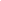 Lowest price guarantee with quality.Charges INR 299 only per assignment. For more information you can get via mail or Whats app also
Mail id is aapkieducation@gmail.comOur website www.aapkieducation.comAfter mail, we will reply you instant or maximum1 hour.Otherwise you can also contact on ourwhatsapp no 8791490301.Contact no is +91 87-55555-879Question 2.IntroductionOperations performance refers to acting obligations with much less time, effort, or capital, whether or not in the form of time, cash, or each. It is the ratio of a company's entry and output that impacts the overall performance. Supply chain structures like stock control are examples of operational strategies. An effective service reduces useless corporate expenditures and labor and stock charges, resulting in more revenue and a better bottom line. Operation managers should continuously reveal methods to identify useless or obsolete features to hold operations jogging at Question 3a.IntroductionAn industry's life cycle is divided into four distinct phases, each with its own set of industrial traits. The size of the market, the functions of the product, and the key competitors are all fuzzy standards at the early stages of product development. The advent, boom, maturity, and decline stages of an industry's life cycle are grouped. Question3b.IntroductionMany firms focus on a few attempted-and-real strategies of acquiring an advantage over their competitors in the market, but many different options are available. Those techniques can be grouped into four large corporations, which are the basis for understanding how organizations 